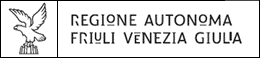 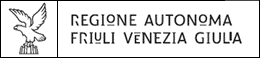 Allegato A - Modello di domandaDomanda di contributo per l’intervento (descrizione/oggetto dei lavori):Riferimento normativo: L.R. 13/2022, art.6 commi da 11 a 15Finanziamenti per la realizzazione di interventi di manutenzione straordinaria, di restauro e risanamento conservativo, di ampliamento, di ristrutturazione edilizia, di rinnovo di allestimenti e di acquisto di attrezzature relativi a Musei di proprietà comunaleDA TRASMETTERE ESCLUSIVAMENTE VIA PECAllaDirezione centrale cultura e sport Servizio beni culturali e affari giuridici Via Milano 1934132 TRIESTE PEC: Direzione centrale cultura e sport 
 cultura@certregione.fvg.itQuadro A ENTE RICHIEDENTECompilare il modello nella parte sottostante, possibilmente con personal computer o in stampatelloDenominazioneCodice fiscalePartita IVA Indirizzo sede legale (VIA - CAP – CITTA’ – PROV)Indirizzo sede operativaTelefono sede operativae-mail sede operativaPECQuadro BLEGALE RAPPRESENTANTE DELL’ENTE RICHIEDENTENome e Cognome Nato a (VIA - CAP – CITTA’ – PROV)In data(VIA - CAP – CITTA’ – PROV)Indirizzo di residenzaTelefono/cellularee-mailQuadro CSOGGETTO SOTTOSCRITTORE (DA COMPILARSI SOLO SE DIVERSO DAL LEGALE RAPPRESENTANTE)Nome e Cognome Nato a (VIA - CAP – CITTA’ – PROV)In data(VIA - CAP – CITTA’ – PROV)Telefono/cellulareE-mailQuadro D PARTE DESCRITTIVA DELL’INTERVENTOProposta interventoLocalizzazione dell’interventoVia                                Comune                                                              Provincia        Denominazione MuseoProprietario MuseoUrgenza dell’interventoOrario di apertura      ore medie settimanaliAbbattimento delle barriere alla fruizione delle collezioniTipologia dell’intervento manutenzione straordinaria (ai sensi dell’articolo 4, comma 2, lettera b), della L.R. 19/2009)restauro e risanamento conservativo (ai sensi dell’articolo 4, comma 2, lettera c), della L.R. 19/2009) ampliamento (ai sensi dell’articolo 4, comma 1, lettera b), della L.R. 19/2009) ristrutturazione edilizia (ai sensi dell’articolo 4, comma 1, lettera c), della L.R. 19/2009) rinnovo di allestimenti e di acquisto di attrezzature relativi a Musei  La realizzazione dell’intervento è subordinato all’autorizzazione da parte del competente organo ministeriale sì noDescrizione sintetica dell’interventoQuadro ECRITERI DI VALUTAZIONECRITERI DI VALUTAZIONECRITERIOPUNTEGGIO MASSIMOINDICATOREPUNTEGGIO CORRISPONDENTE1.  Urgenza degli interventi 30 Bassa urgenza101.  Urgenza degli interventi 30 Media urgenza201.  Urgenza degli interventi 30 Alta urgenza302. Ampiezza dell’orario di apertura30 Da 12  a 15 ore medie settimanali52. Ampiezza dell’orario di apertura30 Da 16 a 20 ore medie settimanali102. Ampiezza dell’orario di apertura30 Da 21 a 25 ore medie settimanali202. Ampiezza dell’orario di apertura30 Oltre 25 ore medie settimanali303. Abbattimento delle barriere alla fruizione delle collezioni20 Individuazione di un percorso museale minimo per le persone con disabilità103. Abbattimento delle barriere alla fruizione delle collezioni20 Esistenza di strumenti specifici per persone con disabilità sensoriale o cognitiva204. Impegno finanziario richiesto per la realizzazione dell’intervento20 Da € 50.000,00 a € 100.000,0054. Impegno finanziario richiesto per la realizzazione dell’intervento20 Da € 100.000,01 a €150.000,00104. Impegno finanziario richiesto per la realizzazione dell’intervento20 Da  150.000,01 a 200.000,00154. Impegno finanziario richiesto per la realizzazione dell’intervento20 Da 200.00,01 a 250.000,0020Quadro FQuadro FQuadro FQuadro FPARTE FINANZIARIAPARTE FINANZIARIAQuadro F1Quadro F1Quadro F1Quadro F1Quadro economico della spesa presuntaQuadro economico della spesa presuntaA) Spese per lavoriA) Spese per lavoriA) Spese per lavoriA) Spese per lavori€:      €:      B) Spese tecniche e generali e di collaudo, compresi i contributi previdenziali dovuti per legge B) Spese tecniche e generali e di collaudo, compresi i contributi previdenziali dovuti per legge B) Spese tecniche e generali e di collaudo, compresi i contributi previdenziali dovuti per legge B) Spese tecniche e generali e di collaudo, compresi i contributi previdenziali dovuti per legge €:      €:      C) Oneri per imprevisti, premi di accelerazione e per la costituzione del fondo per accordi bonari per un'aliquota massima del 10 per cento dell'ammontare dei lavoriC) Oneri per imprevisti, premi di accelerazione e per la costituzione del fondo per accordi bonari per un'aliquota massima del 10 per cento dell'ammontare dei lavoriC) Oneri per imprevisti, premi di accelerazione e per la costituzione del fondo per accordi bonari per un'aliquota massima del 10 per cento dell'ammontare dei lavoriC) Oneri per imprevisti, premi di accelerazione e per la costituzione del fondo per accordi bonari per un'aliquota massima del 10 per cento dell'ammontare dei lavori€      €      D) Oneri per ricerche e indagini preliminari per un'aliquota massima del 5 per cento dell'ammontare dei lavoriD) Oneri per ricerche e indagini preliminari per un'aliquota massima del 5 per cento dell'ammontare dei lavoriD) Oneri per ricerche e indagini preliminari per un'aliquota massima del 5 per cento dell'ammontare dei lavoriD) Oneri per ricerche e indagini preliminari per un'aliquota massima del 5 per cento dell'ammontare dei lavori€      €      E) Spese per acquisti e forniture relativi al rinnovo degli allestimenti e all’acquisto di attrezzature per il MuseoE) Spese per acquisti e forniture relativi al rinnovo degli allestimenti e all’acquisto di attrezzature per il MuseoE) Spese per acquisti e forniture relativi al rinnovo degli allestimenti e all’acquisto di attrezzature per il MuseoE) Spese per acquisti e forniture relativi al rinnovo degli allestimenti e all’acquisto di attrezzature per il Museo€      €      F 1) Spese per il pagamento dell’imposta sul valore aggiunto (IVA), nella misura in cui costituisce un costo a carico del soggetto richiedente il contributo, relative al punto AF 1) Spese per il pagamento dell’imposta sul valore aggiunto (IVA), nella misura in cui costituisce un costo a carico del soggetto richiedente il contributo, relative al punto AF 1) Spese per il pagamento dell’imposta sul valore aggiunto (IVA), nella misura in cui costituisce un costo a carico del soggetto richiedente il contributo, relative al punto AF 1) Spese per il pagamento dell’imposta sul valore aggiunto (IVA), nella misura in cui costituisce un costo a carico del soggetto richiedente il contributo, relative al punto A€:      €:      F 2) Spese per il pagamento dell’imposta sul valore aggiunto (IVA), nella misura in cui costituisce un costo a carico del soggetto richiedente il contributo, relative al punto BF 2) Spese per il pagamento dell’imposta sul valore aggiunto (IVA), nella misura in cui costituisce un costo a carico del soggetto richiedente il contributo, relative al punto BF 2) Spese per il pagamento dell’imposta sul valore aggiunto (IVA), nella misura in cui costituisce un costo a carico del soggetto richiedente il contributo, relative al punto BF 2) Spese per il pagamento dell’imposta sul valore aggiunto (IVA), nella misura in cui costituisce un costo a carico del soggetto richiedente il contributo, relative al punto B€      €      F 3) Spese per il pagamento dell’imposta sul valore aggiunto (IVA), nella misura in cui costituisce un costo a carico del soggetto richiedente il contributo, relative al punto CF 3) Spese per il pagamento dell’imposta sul valore aggiunto (IVA), nella misura in cui costituisce un costo a carico del soggetto richiedente il contributo, relative al punto CF 3) Spese per il pagamento dell’imposta sul valore aggiunto (IVA), nella misura in cui costituisce un costo a carico del soggetto richiedente il contributo, relative al punto CF 3) Spese per il pagamento dell’imposta sul valore aggiunto (IVA), nella misura in cui costituisce un costo a carico del soggetto richiedente il contributo, relative al punto C€      €      F 4) Spese per il pagamento dell’imposta sul valore aggiunto (IVA), nella misura in cui costituisce un costo a carico del soggetto richiedente il contributo, relative al punto DF 4) Spese per il pagamento dell’imposta sul valore aggiunto (IVA), nella misura in cui costituisce un costo a carico del soggetto richiedente il contributo, relative al punto DF 4) Spese per il pagamento dell’imposta sul valore aggiunto (IVA), nella misura in cui costituisce un costo a carico del soggetto richiedente il contributo, relative al punto DF 4) Spese per il pagamento dell’imposta sul valore aggiunto (IVA), nella misura in cui costituisce un costo a carico del soggetto richiedente il contributo, relative al punto D€      €      F 5) Spese per il pagamento dell’imposta sul valore aggiunto (IVA), nella misura in cui costituisce un costo a carico del soggetto richiedente il contributo, relative al punto EF 5) Spese per il pagamento dell’imposta sul valore aggiunto (IVA), nella misura in cui costituisce un costo a carico del soggetto richiedente il contributo, relative al punto EF 5) Spese per il pagamento dell’imposta sul valore aggiunto (IVA), nella misura in cui costituisce un costo a carico del soggetto richiedente il contributo, relative al punto EF 5) Spese per il pagamento dell’imposta sul valore aggiunto (IVA), nella misura in cui costituisce un costo a carico del soggetto richiedente il contributo, relative al punto E€      €      TotaleTotaleTotaleTotale€:      €:      Eventuali finanziamenti e sovvenzioni ottenute per l’interventoEventuali finanziamenti e sovvenzioni ottenute per l’interventoEventuali finanziamenti e sovvenzioni ottenute per l’interventoEventuali finanziamenti e sovvenzioni ottenute per l’intervento€:      €:      Finanziamento richiestoFinanziamento richiestoFinanziamento richiestoFinanziamento richiesto€:      €:      Il sottoscritto      in qualità di legale rappresentante   soggetto legittimato  soggetto delegato CHIEDEun contributo per la realizzazione dell’intervento descritto nel “Quadro D” della presente domandaIl sottoscritto      in qualità di legale rappresentante   soggetto legittimato  soggetto delegato CHIEDEun contributo per la realizzazione dell’intervento descritto nel “Quadro D” della presente domandaIl sottoscritto      in qualità di legale rappresentante   soggetto legittimato  soggetto delegato CHIEDEun contributo per la realizzazione dell’intervento descritto nel “Quadro D” della presente domandaIl sottoscritto      in qualità di legale rappresentante   soggetto legittimato  soggetto delegato CHIEDEun contributo per la realizzazione dell’intervento descritto nel “Quadro D” della presente domandaIl sottoscritto      in qualità di legale rappresentante   soggetto legittimato  soggetto delegato CHIEDEun contributo per la realizzazione dell’intervento descritto nel “Quadro D” della presente domandaIl sottoscritto      in qualità di legale rappresentante   soggetto legittimato  soggetto delegato CHIEDEun contributo per la realizzazione dell’intervento descritto nel “Quadro D” della presente domandaQuadro GQuadro GDichiarazioni Dichiarazioni Dichiarazioni Dichiarazioni Il soggetto richiedente, come sopra rappresentato DICHIARAIl soggetto richiedente, come sopra rappresentato DICHIARA di NON essere titolare di Partita IVA di essere titolare di partita IVA e che in particolare                   l’IVA costituisce un costo in quanto non recuperabile                  l’IVA costituisce un costo nella misura di       in quanto non recuperabileche il contributo regionale eventualmente concesso per l’intervento descritto nel “Quadro D” della presente domanda:   è assoggettabile alla ritenuta del 4% prevista dall’articolo 28, comma 2, del D.P.R. 29.09.1973, n. 600  non è assoggettabile alla ritenuta del 4% prevista dall’articolo 28, comma 2, del D.P.R. 29.09.1973, n. 600  di NON essere esente dall’imposta di Bollo  di essere esente dall’imposta di Bollo di aver preso visione dell’informativa relativa al trattamento dei dati personali ai sensi di quanto previsto dal Regolamento 2016/679/UE – GDPR pubblicato sul sito istituzionale della regione alla pagina https://www.regione.fvg.it/rafvg/export/sites/default/RAFVG/cultura-sport/patrimonio-culturale che quanto dichiarato nella domanda di finanziamento e nei relativi allegati corrisponde al vero e  di assumersi la responsabilità di tali dichiarazioni di NON essere titolare di Partita IVA di essere titolare di partita IVA e che in particolare                   l’IVA costituisce un costo in quanto non recuperabile                  l’IVA costituisce un costo nella misura di       in quanto non recuperabileche il contributo regionale eventualmente concesso per l’intervento descritto nel “Quadro D” della presente domanda:   è assoggettabile alla ritenuta del 4% prevista dall’articolo 28, comma 2, del D.P.R. 29.09.1973, n. 600  non è assoggettabile alla ritenuta del 4% prevista dall’articolo 28, comma 2, del D.P.R. 29.09.1973, n. 600  di NON essere esente dall’imposta di Bollo  di essere esente dall’imposta di Bollo di aver preso visione dell’informativa relativa al trattamento dei dati personali ai sensi di quanto previsto dal Regolamento 2016/679/UE – GDPR pubblicato sul sito istituzionale della regione alla pagina https://www.regione.fvg.it/rafvg/export/sites/default/RAFVG/cultura-sport/patrimonio-culturale che quanto dichiarato nella domanda di finanziamento e nei relativi allegati corrisponde al vero e  di assumersi la responsabilità di tali dichiarazioni di NON essere titolare di Partita IVA di essere titolare di partita IVA e che in particolare                   l’IVA costituisce un costo in quanto non recuperabile                  l’IVA costituisce un costo nella misura di       in quanto non recuperabileche il contributo regionale eventualmente concesso per l’intervento descritto nel “Quadro D” della presente domanda:   è assoggettabile alla ritenuta del 4% prevista dall’articolo 28, comma 2, del D.P.R. 29.09.1973, n. 600  non è assoggettabile alla ritenuta del 4% prevista dall’articolo 28, comma 2, del D.P.R. 29.09.1973, n. 600  di NON essere esente dall’imposta di Bollo  di essere esente dall’imposta di Bollo di aver preso visione dell’informativa relativa al trattamento dei dati personali ai sensi di quanto previsto dal Regolamento 2016/679/UE – GDPR pubblicato sul sito istituzionale della regione alla pagina https://www.regione.fvg.it/rafvg/export/sites/default/RAFVG/cultura-sport/patrimonio-culturale che quanto dichiarato nella domanda di finanziamento e nei relativi allegati corrisponde al vero e  di assumersi la responsabilità di tali dichiarazioni di NON essere titolare di Partita IVA di essere titolare di partita IVA e che in particolare                   l’IVA costituisce un costo in quanto non recuperabile                  l’IVA costituisce un costo nella misura di       in quanto non recuperabileche il contributo regionale eventualmente concesso per l’intervento descritto nel “Quadro D” della presente domanda:   è assoggettabile alla ritenuta del 4% prevista dall’articolo 28, comma 2, del D.P.R. 29.09.1973, n. 600  non è assoggettabile alla ritenuta del 4% prevista dall’articolo 28, comma 2, del D.P.R. 29.09.1973, n. 600  di NON essere esente dall’imposta di Bollo  di essere esente dall’imposta di Bollo di aver preso visione dell’informativa relativa al trattamento dei dati personali ai sensi di quanto previsto dal Regolamento 2016/679/UE – GDPR pubblicato sul sito istituzionale della regione alla pagina https://www.regione.fvg.it/rafvg/export/sites/default/RAFVG/cultura-sport/patrimonio-culturale che quanto dichiarato nella domanda di finanziamento e nei relativi allegati corrisponde al vero e  di assumersi la responsabilità di tali dichiarazioniQuadro HQuadro HIMPEGNIIMPEGNIIMPEGNIIMPEGNIIl soggetto richiedente, come sopra rappresentato SI IMPEGNAIl soggetto richiedente, come sopra rappresentato SI IMPEGNAa trasmettere le dichiarazioni attestanti l’entità e la provenienza degli altri finanziamenti e sovvenzioni eventualmente ottenuti per i medesimi interventi;ad utilizzare la posta elettronica certificata per tutte le comunicazioni con l’Amministrazione Regionale;a comunicare entro 7 giorni ogni modifica intervenuta dei dati forniti con la presente domanda;a trasmettere la dichiarazione di inizio lavori;a realizzare i lavori conformemente a quanto illustrato nella descrizione dello stesso;a rispettare i termini per l’inizio e la fine dell’intervento fissati con il decreto di concessione o successivamente prorogati dal Servizio;a presentare il rendiconto della spesa entro il termine fissato con il decreto di concessione o successivamente prorogato dal Servizio;a mantenere il vincolo di destinazione del Museo che beneficia del finanziamento concesso a valere sul presente Avviso;a consentire e agevolare eventuali ispezioni e controlli;a trasmettere le dichiarazioni attestanti l’entità e la provenienza degli altri finanziamenti e sovvenzioni eventualmente ottenuti per i medesimi interventi;ad utilizzare la posta elettronica certificata per tutte le comunicazioni con l’Amministrazione Regionale;a comunicare entro 7 giorni ogni modifica intervenuta dei dati forniti con la presente domanda;a trasmettere la dichiarazione di inizio lavori;a realizzare i lavori conformemente a quanto illustrato nella descrizione dello stesso;a rispettare i termini per l’inizio e la fine dell’intervento fissati con il decreto di concessione o successivamente prorogati dal Servizio;a presentare il rendiconto della spesa entro il termine fissato con il decreto di concessione o successivamente prorogato dal Servizio;a mantenere il vincolo di destinazione del Museo che beneficia del finanziamento concesso a valere sul presente Avviso;a consentire e agevolare eventuali ispezioni e controlli;a trasmettere le dichiarazioni attestanti l’entità e la provenienza degli altri finanziamenti e sovvenzioni eventualmente ottenuti per i medesimi interventi;ad utilizzare la posta elettronica certificata per tutte le comunicazioni con l’Amministrazione Regionale;a comunicare entro 7 giorni ogni modifica intervenuta dei dati forniti con la presente domanda;a trasmettere la dichiarazione di inizio lavori;a realizzare i lavori conformemente a quanto illustrato nella descrizione dello stesso;a rispettare i termini per l’inizio e la fine dell’intervento fissati con il decreto di concessione o successivamente prorogati dal Servizio;a presentare il rendiconto della spesa entro il termine fissato con il decreto di concessione o successivamente prorogato dal Servizio;a mantenere il vincolo di destinazione del Museo che beneficia del finanziamento concesso a valere sul presente Avviso;a consentire e agevolare eventuali ispezioni e controlli;a trasmettere le dichiarazioni attestanti l’entità e la provenienza degli altri finanziamenti e sovvenzioni eventualmente ottenuti per i medesimi interventi;ad utilizzare la posta elettronica certificata per tutte le comunicazioni con l’Amministrazione Regionale;a comunicare entro 7 giorni ogni modifica intervenuta dei dati forniti con la presente domanda;a trasmettere la dichiarazione di inizio lavori;a realizzare i lavori conformemente a quanto illustrato nella descrizione dello stesso;a rispettare i termini per l’inizio e la fine dell’intervento fissati con il decreto di concessione o successivamente prorogati dal Servizio;a presentare il rendiconto della spesa entro il termine fissato con il decreto di concessione o successivamente prorogato dal Servizio;a mantenere il vincolo di destinazione del Museo che beneficia del finanziamento concesso a valere sul presente Avviso;a consentire e agevolare eventuali ispezioni e controlli;Quadro I Quadro I  ALLEGATI ALLEGATI ALLEGATI ALLEGATI1 relazione illustrativa dell’intervento proposto (a pena di inammissibilità della domanda)1 relazione illustrativa dell’intervento proposto (a pena di inammissibilità della domanda)1 relazione illustrativa dell’intervento proposto (a pena di inammissibilità della domanda)1 relazione illustrativa dell’intervento proposto (a pena di inammissibilità della domanda)1 relazione illustrativa dell’intervento proposto (a pena di inammissibilità della domanda)2 cronoprogramma comprensivo delle fasi di progettazione e di esecuzione dei lavori (a pena di inammissibilità della domanda)2 cronoprogramma comprensivo delle fasi di progettazione e di esecuzione dei lavori (a pena di inammissibilità della domanda)2 cronoprogramma comprensivo delle fasi di progettazione e di esecuzione dei lavori (a pena di inammissibilità della domanda)2 cronoprogramma comprensivo delle fasi di progettazione e di esecuzione dei lavori (a pena di inammissibilità della domanda)2 cronoprogramma comprensivo delle fasi di progettazione e di esecuzione dei lavori (a pena di inammissibilità della domanda)3. estratto dell’atto da cui si evince la legittimazione del sottoscrittore a firmare la domanda3. estratto dell’atto da cui si evince la legittimazione del sottoscrittore a firmare la domanda3. estratto dell’atto da cui si evince la legittimazione del sottoscrittore a firmare la domanda3. estratto dell’atto da cui si evince la legittimazione del sottoscrittore a firmare la domanda3. estratto dell’atto da cui si evince la legittimazione del sottoscrittore a firmare la domanda4. atto di delega di funzioni o di firma a favore del sottoscrittore4. atto di delega di funzioni o di firma a favore del sottoscrittore4. atto di delega di funzioni o di firma a favore del sottoscrittore4. atto di delega di funzioni o di firma a favore del sottoscrittore4. atto di delega di funzioni o di firma a favore del sottoscrittoreReferente da contattare per eventuali necessitàReferente da contattare per eventuali necessitàReferente da contattare per eventuali necessitàReferente da contattare per eventuali necessitàReferente da contattare per eventuali necessitàReferente da contattare per eventuali necessitàNome e CognomeTel.:        Cell.:       Tel.:        Cell.:       Tel.:        Cell.:       Email:      Email:      Email:      Luogo e dataFirma del legale rappresentante/altro soggetto legittimato o delegato